২ নং গড়গড়ী ইউনিয়ন পরিষদবাঘা, রাজশাহীগ্রাম পুলিশগনের  তথ্যঃক্রমিক নংনামপিতার নামপদবীকর্মরত ওয়ার্ডজন্ম তারিখযোগদানের তারিখছবি০১মো: আব্দুল কুদ্দুসমো: বিচার আলীদফাদারসমগ্রইউপি০৬/০৯/১৯৬৭২৩/০৭/১৯৯৮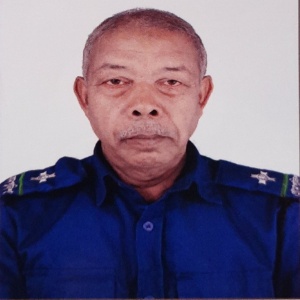 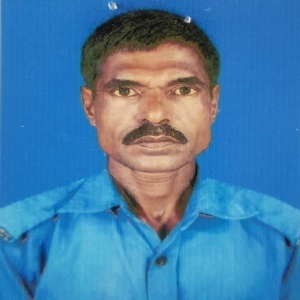 ০২মো: আজিজুল হকমৃত জব্বার প্রাংচৌকিদারওয়ার্ড -৮০১/০৬/১৯৭২২৩/০৭/১৯৯৮০৩মো: রকমান আলীমৃত হাতেম আলীচৌকিদারওয়ার্ড -৭০৬/০৩/১৯৭৫২৩/০৭/১৯৯৮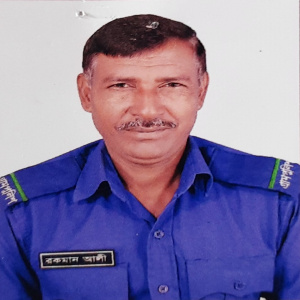 ০৪মো: আল আমিন(মুমিন)মোহাম্মদ আলীচৌকিদারওয়ার্ড -১১০/০৩/১৯৮৮০১/১২/২০১৬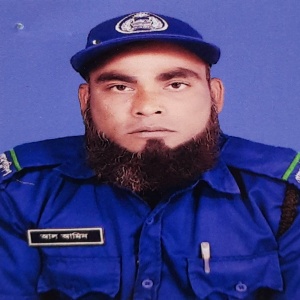 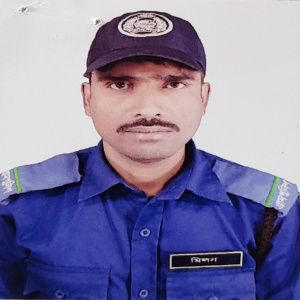 ০৫মিলন আলীনূরুল ইসলামচৌকিদারওয়ার্ড -৬০৩/০৮/১৯৮৭০১/১১/২০১৬০৬মো: বজলুল ইসলামহায়েত আলীচৌকিদারওয়ার্ড -৪১০/০৯/১৯৮২২০/০৭/২০০৯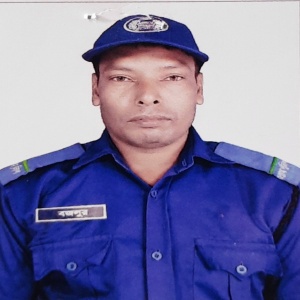 